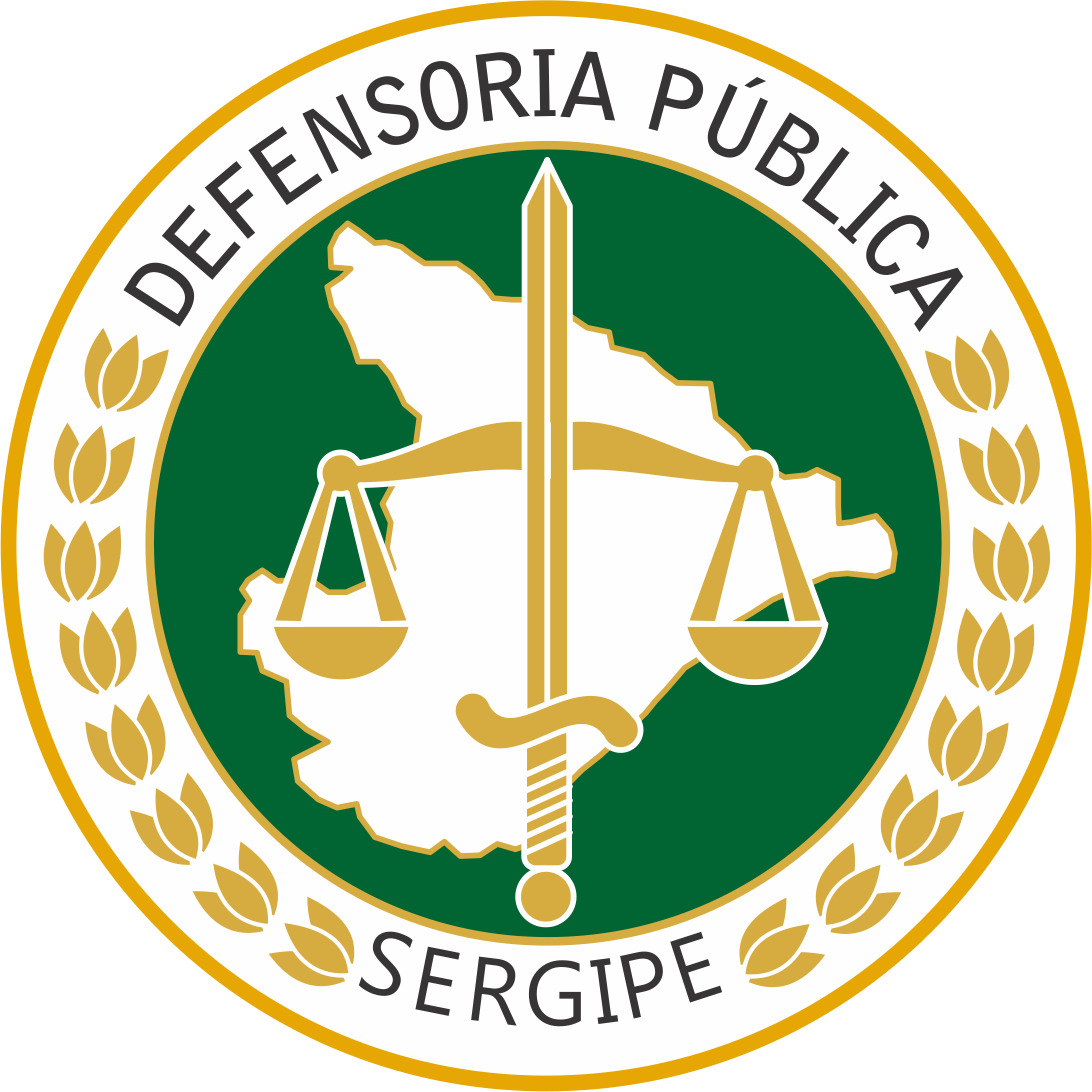 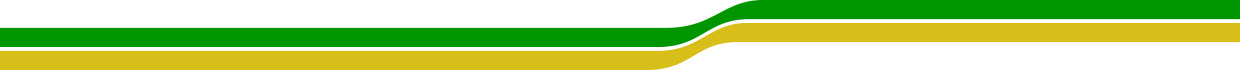 24º PROCESSO SELETIVO PARA ESTAGIÁRIOS FORMULÁRIO DE INTERPOSIÇÃO DE RECURSO CONTRA O:Edital n.º 005/2024/CPSE – Que dispõe acerca do gabarito provisório.Nome completo do candidato:RG:CPF:Curso:Número da questão recorrida:Fundamentação do Recurso:Data _______/__________/_________Assinatura: Decisão da Comissão de Processo Seletivo:         (         ) Deferido              (         ) IndeferidoObs.